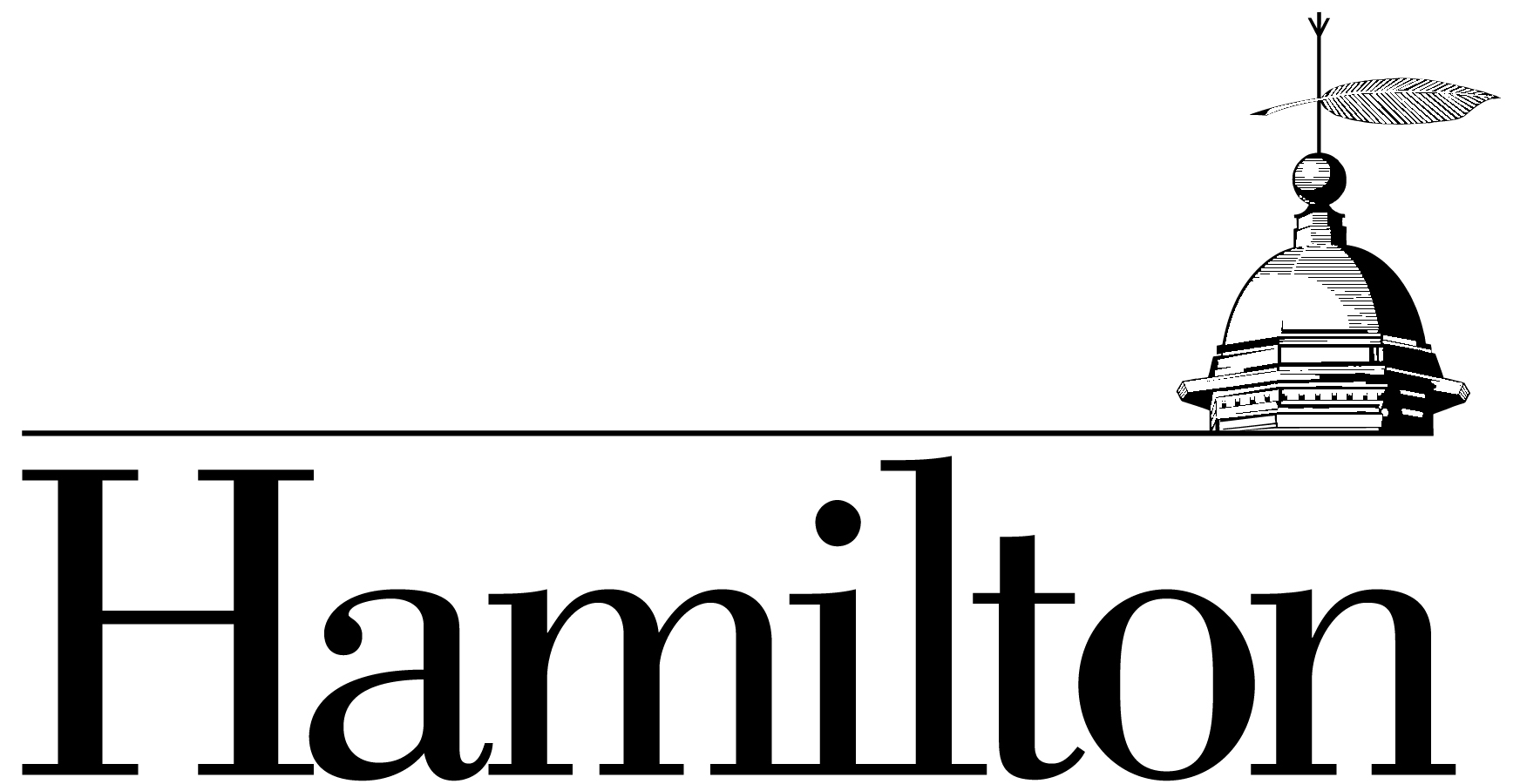 Please Note:	All fields below are mandatoryPosition:	     	Hiring Rate/Range:	     Department: 	     	Budget Line:  	     Hiring Supervisor:       			 Full time Administrator	 More-than-half-time:        Staff	 Half time	 Maintenance & Operations	 Part-time-less-than-half-time (not benefit eligible)	 Temporary:  from       to       (maximum one year) New Position		Funded by:	 Replacement for:			College Operating Budget (see above)	     		Grant Name:      Will new hardware be required for this position:   yes   noIf yes, Budget line for new hardware:      Position Justification: (complete the questions below) (Type in the shaded box; it will expand as you type.)Job Description: Attach a job description or contact Human Resources for assistance. Why is the work performed by this position important to Hamilton?a. How does this position help Hamilton achieve its mission? b. If this position is not filled, what will the strategic cost be?Can this work be done a different way? If you had to, how would you eliminate this position?Can duties be arranged or processes change in any way to distribute this work to others?Can all or a portion of the work be eliminated? If so, how or what parts?Is there anyone else in your area or elsewhere on campus that can absorb this work or parts of this job for additional compensation?Are there aspects of the job that can be automated? If so, please describe and tell us how much time that would save.Could this work be outsourced? To what kind of person or agency? What would be the implications for services? What would the cost be?If refilled, what kind of person are you looking for?Does the work demand a certain skill that requires specific education, training, or certification?If this position is refilled, what attributes would the ideal person have?What steps or process will you develop to create a diverse applicant pool for this position?Human Resource Use Only Salary Data Attached:   CUPA   Internal  Other Source:  Budget Office: FTE and Salary Information Attached Job Description:  Current  Needs Updating Department Organizational Chart Attached Reviewed for benefit if grant funded or temp statusInitiated By: 		Date 	Human Resources: 		Date 	Divisional Officer 		Date 	VP, Admin/Finance 		Date 	President 		Date 	Human Resource Department OnlyName of Employee: 							 	Date Filled: Filled By:	 New Hire    Promotion    TransferFinal Position Title:								Starting Rate: Annual Salary: $			     plus Fringe Benefits: $ 			     = Total: $ EEO Data:  Number of applicants:  			   Number of diverse applicants: Comments:  